ГАЗИМУРО-ЗАВОДСКАЯ РАЙОННАЯ ТЕРРИТОРИАЛЬНАЯ ИЗБИРАТЕЛЬНАЯ КОМИССИЯ ПОСТАНОВЛЕНИЕНа основании подпункта «а» пункта 6 ст. 29, пункта 11 ст. 29 Федерального Закона «Об основных гарантиях избирательных прав и права на участие в референдуме граждан Российской Федерации», Газимуро-Заводская районная территориальная избирательная комиссия постановляет:Вывести членов участковых избирательных комиссий с правом решающего голоса из состава участковых избирательных комиссий избирательных участков:№ 1304 – Башурову Татьяну Николаевну;№ 1306 –Саломатову Дарью Александровну;№ 1311 – Сапожникову Ольгу Михайловну;№ 1312 – Подойницыну Надежду Михайловну, Буянову Светлану Владимировну;№ 1315 – Шестопалову Наталью Валерьевну;№ 1317 – Банникову Альбину Спиридоновну;№ 1318- Болдина Виталия Владимировича;Назначить из резерва составов участковых избирательных комиссий членов участковых избирательных комиссий с правом решающего голоса в состав участковых избирательных комиссий избирательных участков:№ 1304 – Занину Веру Николаевну 1978 года рождения;№ 1305 – Макушеву Марию Сергеевну 1992 года рождения.№ 1306 – Агееву Елену Алексеевну 1967 года рождения. № 1311 – Колычеву Светлану Алексеевну 1988 года рождения.№ 1312 – Лапшину Юлию Сергеевну 1996 года рождения, Филиппову Ирину Викторовну 1983 года рождения;№ 1315 – Родикову Наталью Николаевну 1977 года рождения.№ 1317 – Барахтину Валентину Михайловну 1992 года рождения.№ 1318 – Куйдину Наталью Владимировну1986 года рождения.Направить настоящее постановление в участковые избирательные комиссии № 1305, 1306, 1311, 1312, 1315, 1317, 1318.19 августа 2022 года                              № 89село Газимурский ЗаводО внесении изменений в составы участковых избирательных комиссий избирательных участков №1305, 1306, 1311, 1312, 1315, 1317, 1318Председательизбирательной комиссииК.М. ВоложаниноваСекретарьизбирательной комиссииЛ.В. Колегова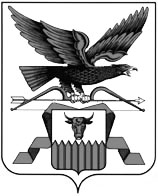 